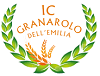 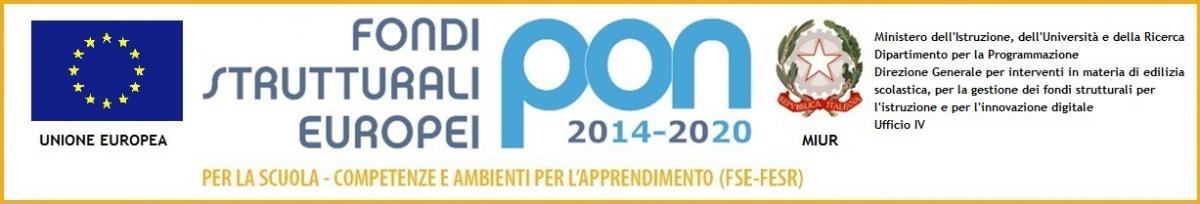 MINISTERO DELL’ISTRUZIONE, DELL’UNIVERSITÀ E DELLA RICERCAISTITUTO COMPRENSIVO GRANAROLO DELL’EMILIAScuola dell’Infanzia – Scuola Primaria – Scuola Secondaria di 1° grado – Indirizzo Musicale -Scuola accreditata secondo il DM 8/2011 per la pratica coreutica nella scuola primariaVia Roma, 30 – 40057     Tel. 051 6004291 - fax 051 760022     C.F.: 91201540373 www.icgranarolo.gov.it  -  E-mail: boic82600v@istruzione.it boic82600v@pec.istruzione.itALLEGATO ACIG: ZF024FD4DF				Al Dirigente Scolastico				ISTITUTO COMPRENSIVO GRANAROLO DELL’EMILIA  				 Via Roma n. 30, 40057 – Granarolo dell’Emilia, (BO)Richiesta di partecipazione alla gara per la fornitura di materiale sanitario e di pulizia.Il sottoscritto……………………………………………………………………………………………nato a …………………………………………………….il……………………………………………cod.fiscale ………………………………………………………………………………………………dell’impresa …………………………………………………………………………………………….con sede legale in ……………………………Via……………………………………………………..tel. ………………………… fax ………………………. e-mail………………………………………Partita Iva …………………………..Iscritta alla C.C.I.A. di ………………………………………….n° iscrizione registro imprese ……………………………. data iscrizione ……………………………				       CHIEDEdi partecipare alla gara per la fornitura di materiale igienico-sanitario e di pulizia  CIG ZF024FD4DF					      DICHIARA1. di aver preso visione e di obbligarsi all’osservanza di tutte le disposizioni previste dal seguente Bando.2. di essere iscritta se dovuto, al registro delle imprese della C.C.I.A.A. con un oggetto sociale compatibile conquello della presente gara, come da dati sopraindicati.3. di non trovarsi in nessuna delle condizioni di esclusione dalla partecipazione alle gare di cui D.lgs. 50/2016, e quindi:a)  di non trovarsi in stato di fallimento, di liquidazione coatta, di concordato preventivo, né sia in corso nei  propri riguardi un procedimento per la dichiarazione di una di tali situazioni;b)  che nei propri confronti non è pendente procedimento per l’applicazione di una delle misure di prevenzione di cui all’articolo 3 della legge 27 dicembre 1956, n. 1423 o di una delle cause ostative previste dall’art. 10della legge 31 maggio 1965, n.575;c)  che nei propri confronti non è stata pronunciata sentenza di condanna passata in giudicato, o emesso decreto penale di condanna divenuto irrevocabile, oppure sentenza di applicazione della pena su richiesta, ai sensi dell’articolo 444 del codice di procedura penale, per reati gravi in danno dello Stato o della Comunità che incidono sulla moralità professionale; che altresì nei propri confronti non è stata pronunciata sentenza di condanna,  passata in giudicato, per uno o più reati di partecipazione ad un’organizzazione criminale,corruzione, frode, riciclaggio, quali definiti dagli atti comunitari citati all’articolo 45, paragrafo 1, direttiva Ce 2004/18;d) di non aver violato il divieto di intestazione fiduciaria posto all’articolo 17 della legge 19 marzo 1990, n. 55;e) di non aver commesso gravi infrazioni debitamente accertate alle norme in materia di sicurezza e a ogni altro obbligo derivante dai rapporti di lavoro;f) di non aver reso false dichiarazioni in merito ai requisiti e alle condizioni rilevanti per la partecipazione alleprocedure di gara;g) di non aver commesso violazioni gravi, definitivamente accertate, alle norme in materia di contributiprevidenziali e assistenziali, secondo la legislazione italiana o dello Stato in cui sono stabiliti;h) di essere in regola con le prescrizioni della L.68/99 in materia di lavoro ai disabili;i) che nei propri confronti non è stata applicata la sanzione  interdittiva di cui all’articolo 9, comma 2, lettera c),del decreto legislativo dell’8 giugno 2001 n.231 o altra sanzione che comporta il divieto di contrarre con lapubblica amministrazione.4. di non trovarsi nelle condizioni di esclusione dalla gara di cui all’art.1 bis della legge18.10.2001 n. 383 comemodificata dal D.L. 25.09.2002 n.210 convertito in legge del 22.11.2002 n.266;5. di non trovarsi, con altri concorrenti alla gara, in una situazione di collegamento e di controllo di cui all’art.2359 del codice civile non esistono, nella procedura di gara in parola, situazioni e con altri soggetti concorrentie che l’offerta presentata non è imputabile ad un unico centro decisionale insieme a quelle di altri concorrenti;che, altresì, non si è accordata e non si accorderà con altri partecipanti alla gara;6. di rispettare i costi per la sicurezza connessa alla specificità dell’affidamento stesso, ai sensi del nuovocomma 3-ter dell’articolo 7 D.Lgs.n.626/94 introdotto dall’articolo 3 della legge n.123/2007.7. di accettare tutte le condizioni indicate nell’allegato “A” –  Condizioni – ai fini dell’ammissione alla gara.8. di accettare quale foro competente in caso di qualsiasi controversia in merito all’esecuzione del contrattoquello del luogo di residenza o domicilio elettivo dell’Istituzione scolastica.9. di essere in regola con l’assolvimento degli obblighi contributivi.Si rammenta che la falsa dichiarazione comporta responsabilità e sanzioni civili e penali ai sensi dell’art. 76D.P.R. 445/2000 e costituisce causa di esclusione dalla partecipazione a gara per la fornitura di ogni tipologiadi bene e/o servizio.luogo e data						firmaSi prega di allegare copia del documento di identità del firmatario.